				บันทึกข้อความ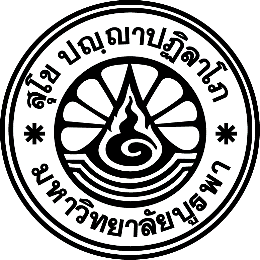 ส่วนงาน  คณะวิทยาศาสตร์และสังคมศาสตร์ โทรภายใน. ๔๐๕๓ ที่ วส.สก.	         		       	          วันที่     .........................................................เรื่อง		ขออนุมัติการขอเบิกเงินรางวัลนักวิจัยเรียน	คณบดีคณะวิทยาศาสตร์และสังคมศาสตร์		ข้าพเจ้า.............................................................................ตำแหน่ง.....................................ได้ส่ง  บทความวิจัย/ บทความวิชาการเรื่อง.................................................................................................................................................................................................................................................................ซึ่งได้รับการตีพิมพ์ในวารสาร...................................................................................................................................................................................................................................................................................................ฉบับที่.............. เดือน.............................................................พ.ศ..................หน้า.......................................... โดยข้าพเจ้ามีส่วนในการทำวิจัยคิดเป็นร้อยละ................................... และข้าพเจ้ามี/ไม่มี ความร่วมมือกับสถาบัน............................................................................................................................................................		ในการนี้ข้าพเจ้าจึงขอเบิกเงินรางวัลนักวิจัย บทความวิจัยระดับชาติ     วารสาร TCI กลุ่มที่ ๑ หรือ ACI จำนวน ๓,๐๐๐ บาท     วารสาร TCI กลุ่มที่ ๒ จำนวน ๒,๐๐๐ บาทบทความวิจัยระดับนานาชาติในประเทศ     วารสาร TCI กลุ่มที่ ๑ หรือ ACI จำนวน ๔,๐๐๐ บาท     วารสาร TCI กลุ่มที่ ๒ หรือ ACI จำนวน ๓,๐๐๐ บาทบทความวิจัยระดับนานาชาติ     วารสาร ฐานข้อมูลสากล จำนวน ๕,๐๐๐ บาท บทความวิชาการ ในวารสารวิชาการจ่ายไม่เกินอัตราร้อยละ ๕๐ ของอัตราเงินรางวัลของบทความวิชาการ จำนวน...................................บาททั้งนี้ผู้ขอรับเงินรางวัล สำหรับการการตีพิมพ์เผยแพร่ผลงานทางวิชาการที่เบิกจ่ายจากคณะวิทยาศาสตร์และสังคมศาสตร์ ต้องไม่เกิน ๘,๐๐๐ บาทต่อคน ต่อปีงบประมาณรวมขอเบิกเงินทั้งสิ้น..............................................................................................................................บาททั้งนี้ข้าพเจ้าได้แนบเอกสาร ดังนี้      สำเนาหน้าปกและสำเนาหน้าสารบัญของวาสารวิชาการที่ตีพิมพ์ จำนวน ๑ ชุด      สำเนาบทความวิจัยหรือบทความวิชาการฉบับสมบูรณ์ที่ตีพิมพ์เผยแพร่เรียบร้อยแล้ว จำนวน ๑ ชุด      เอกสารแสดงฐานข้อมูลที่ปรากฏชื่อของวาสารที่เป็นแหล่งตีพิมพ์ จำนวน ๑ ชุด      เอกสารแสดงสัดส่วนของผลงานวิจัย กรณีที่มีผู้ร่วมเขียนบทความมากกว่า ๑ คน ให้ผู้ร่วมเขียน        บทความต้องลงนามรับรองในแบบแสดงสัดส่วนของผลงานวิจัยด้วยโดยขอเบิกงบประมาณรายจ่ายจากแหล่งเงิน เงินรายได้ คณะวิทยาศาสตร์และสังคมศาสตร์ แผนงานยุทธศาสตร์ งานพัฒนาด้านการวิจัย งบอุดหนุน อุดหนุนทั่วไป เงินอุดหนุนรางวัลสำหรับนักวิจัย จึงเรียนมาเพื่อโปรดพิจารณาอนุมัติ						ลงชื่อ																		        (.............................................................................)                          อนุมัติ                   (นายพิสิษฐ์ บึงบัว)ผู้รักษาการแทนคณบดีคณะวิทยาศาสตร์และสังคมศาสตร์